Pracovní list k úloze 2, skupinová výuka: Rozdělte si role ve skupině: Jeden z vás bude představovat Slunce a bude svítilnou (mobilem) osvětlovat glóbus ze vzdálenosti cca 50 cm (0,5 m).Další z vás bude točit glóbem a bude tak představovat přirozený pohyb Země – otáčení Země kolem vlastní osy ve správném směru (ze západu na východ). Ostatní pozorují a zapisují odpovědi na otázky dále v pracovním listě.Připravte pomůcky tak, aby byl glóbus z jedné poloviny osvětlen svítilnou (mobilem). Natočte glóbus tak, aby světlo dopadalo na tu část světa, která je znázorněná na obrázku 1. Najděte si státy, které jsou na obrázku označené hvězdičkou. Jedná se o Čínu, Indii, Turecko a Českou republiku. Pomalu otáčejte glóbem a sledujte rozložení světla (dne) a tmy (noci) na glóbu (můžete udělat celou jednu otočku). Na základě pozorování přiřaďte ke státům denní dobu a činnost, kterou pravděpodobně dělají děti v těchto státech v momentu zaznamenaném na obrázku (ze slov utvořte trojice, které k sobě patří).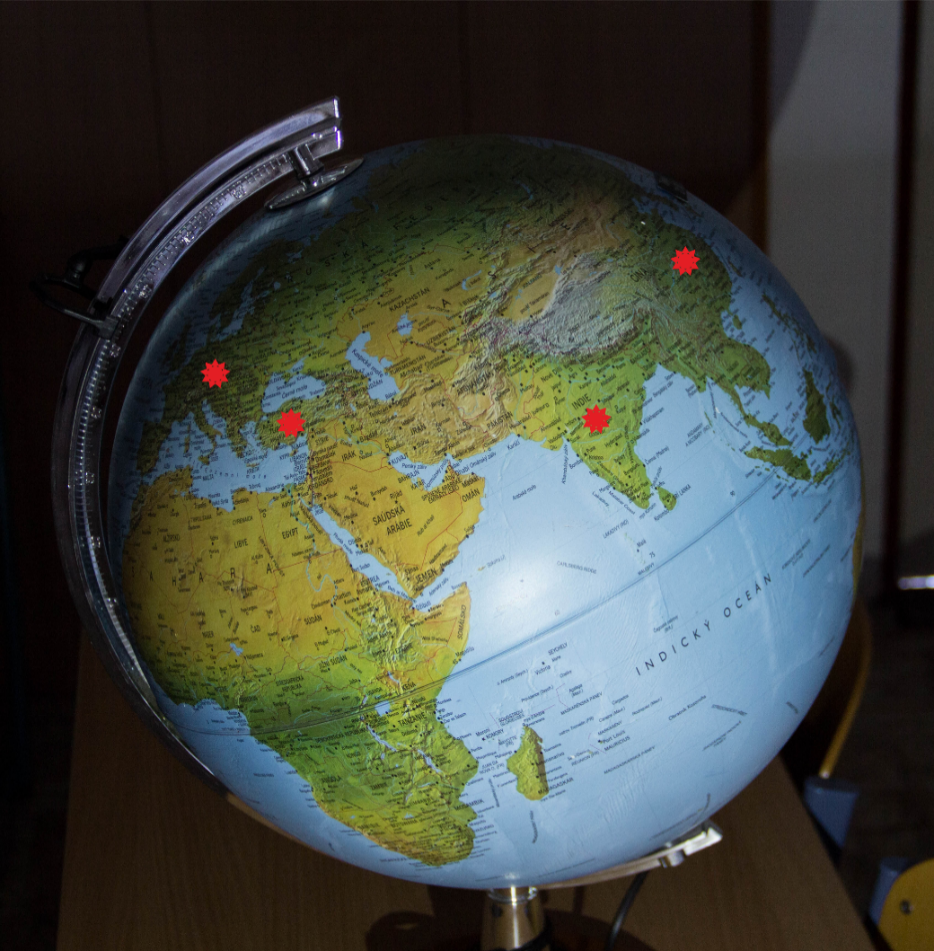 Obrázek 1Státy				Denní doba				ČinnostČína				dopoledne				děti vstávajíIndie				večer					děti jsou ve školeTurecko			ráno					děti jdou spátČeská republika			odpoledne				děti mají po škole Natočte glóbus tak, aby byla osvětlena část, kterou vidíte na obrázku 2. Sledujte rozložení světla (dne) a tmy (noci) na glóbu a přiřaďte ke státům denní dobu a činnost, kterou dělají děti v těchto státech v situaci zachycené na obrázku (ze slov utvořte trojice, které k sobě patří).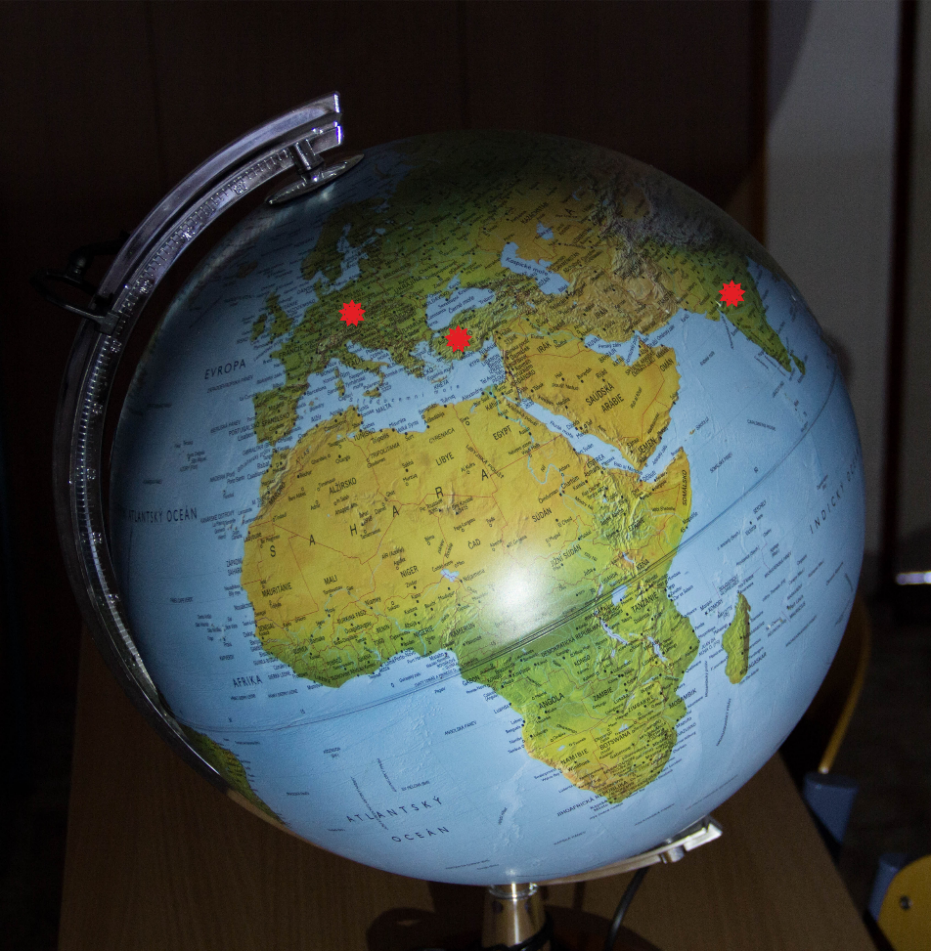 Obrázek 2Státy				Denní doba				ČinnostČína				poledne				děti jdou spátIndie				dopoledne				děti jdou na obědTurecko			večer					děti spíČeská republika			noc					děti jsou ve školeNatočte glóbus tak, aby byla osvětlena část, kterou vidíte na obrázku 3. Najděte si stát Brazílii, který je na obrázku nově také označen. Sledujte rozložení světla (dne) a tmy (noci) na glóbu a přiřaďte ke státům denní dobu a činnost, kterou dělají děti v těchto státech v situaci zachycené na obrázku (ze slov utvořte trojice, které k sobě patří).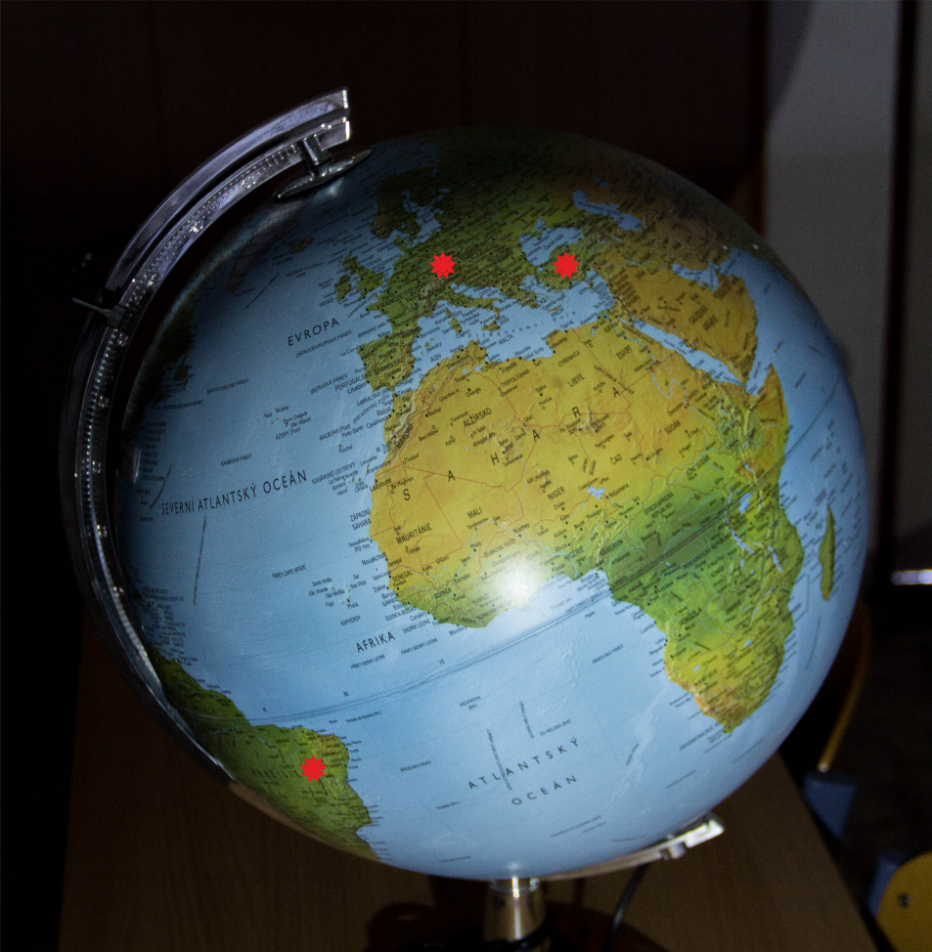 Obrázek 3Státy				Denní doba				ČinnostIndie				odpoledne				děti vstávají Turecko			ráno					děti mají po školeČeská republika			poledne				děti jdou na obědBrazílie				noc					děti spíNatočte glóbus tak, aby byla osvětlena část, která je na obrázku 4. Najděte si stát Mexiko, který je na obrázku nově také označen. Sledujte rozložení světla (dne) a tmy (noci) na glóbu a přiřaďte ke státům denní dobu a činnost, kterou dělají děti v těchto státech v situaci zachycené na obrázku (ze slov utvořte trojice, které k sobě patří).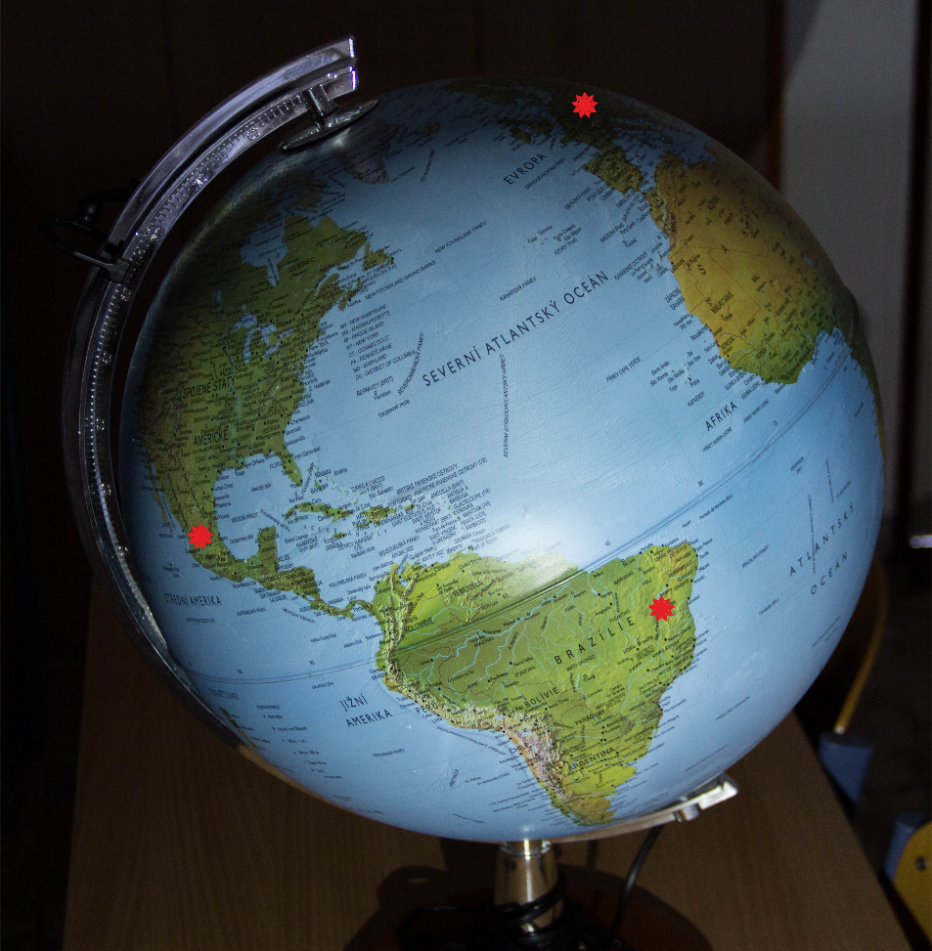 Obrázek 4Státy				Denní doba				ČinnostČeská republika			odpoledne				děti mají po školeBrazílie				noc					děti jsou ve školeMexiko				dopoledne				děti spíNa základě pozorování a řešení úkolů zodpovězte následující otázky:Proč nemohou všichni lidé na Zemi dělat různé činnosti (spánek, škola, odpolední program, večeře apod.) ve stejnou dobu? Který pohyb způsobuje, že rozložení světla a tmy na Zemi se neustále mění?